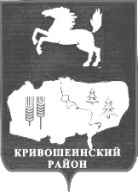 АДМИНИСТРАЦИЯ                                                                                              (ИСПОЛНИТЕЛЬНО-РАСПОРЯДИТЕЛЬНЫЙ ОРГАН  МУНИЦИПАЛЬНОГО ОБРАЗОВАНИЯ) –  АДМИНИСТРАЦИЯ КРИВОШЕИНСКОГО РАЙОНАул. Ленина, 26 с.Кривошеино, Томская область, 636300,  телефон: 2-14-90,  факс: 2-15-05                                                                                                                                                                                        Е-mail: kshadm@tomsk.gov.ru,  http://kradm.tomsk.ru , ОКПО 02377915, ИНН 7009001530 КПП 7009000109.02.2021г.									                    ИКМ-2Информацияо результатах проверки целевого и эффективного расходования бюджетных средств, выделенных на реализацию государственной программы «Формирование комфортной городской среды Томской области», подпрограммы «Благоустройство территорий муниципальных образований Томской области», регионального проекта «Формирование комфортной городской среды»На основании пункта 3 статьи 269.2 Бюджетного кодекса Российской Федерации, Постановления Правительства Российской Федерации от 17.08.2020 № 1235 «Об утверждении федерального стандарта внутреннего государственного (муниципального) финансового контроля «Проведение проверок, ревизий и обследований и оформление их результатов»», Распоряжения Администрации Кривошеинского района от 30.12.2020 № 393-р «Об утверждении плана контрольных мероприятий внутреннего финансового контроля для муниципальных нужд Кривошеинского района на 2021 год», Распоряжения Администрации Кривошеинского района от 15.01.2021 № 8-р «О проведении плановой проверки целевого и эффективного расходования бюджетных средств, выделенных на реализацию государственной программы «Формирование комфортной городской среды Томской области», подпрограммы «Благоустройство территорий муниципальных образований Томской области», регионального проекта «Формирование комфортной городской среды»» проведено плановое контрольное мероприятие целевого и эффективного расходования бюджетных средств, выделенных на реализацию государственной программы «Формирование комфортной городской среды Томской области», подпрограммы «Благоустройство территорий муниципальных образований Томской области», регионального проекта «Формирование комфортной городской среды».Срок проведения контрольного мероприятия: 7 рабочих дней.Дата начала проведения контрольного мероприятия: 01.02.2020г. Проверяемый период: 2020г.Наименование объекта контроля: Исполнительно-распорядительный орган муниципального образования – Администрация Володинское сельского поселения (далее - Администрация Володинское сельского поселения).Выводы по результатам проверки: Межбюджетный трансферт израсходован на 100%.Администрацией Володинского сельского поселения достигнута цель муниципальной программы. Поставленные на 2020 год муниципальной программой задачи, решены: ремонт общественных территорий.Таким образом, Администрацией Володинского сельского поселения эффективно использовала предоставленный Межбюджетный трансферт и выполнила условия его предоставления. Нецелевого использования средств местного,  областного и федерального бюджета не установлено.